This week I learned how to change exponents to radical form. The denominator will be the number that is the root and the numerator will be the power. In the example below, the numerator of the exponent (in this case 4) is the number you will take to the power of. 3 to the power of 4 is 81. The numerator (in this case 2) is the number you will take to the root of 81. The square root of 81 is 9, therefore, 9 is the solution to 3 to the power of 4 over 2.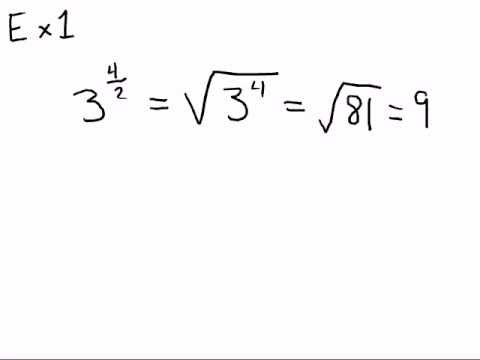 